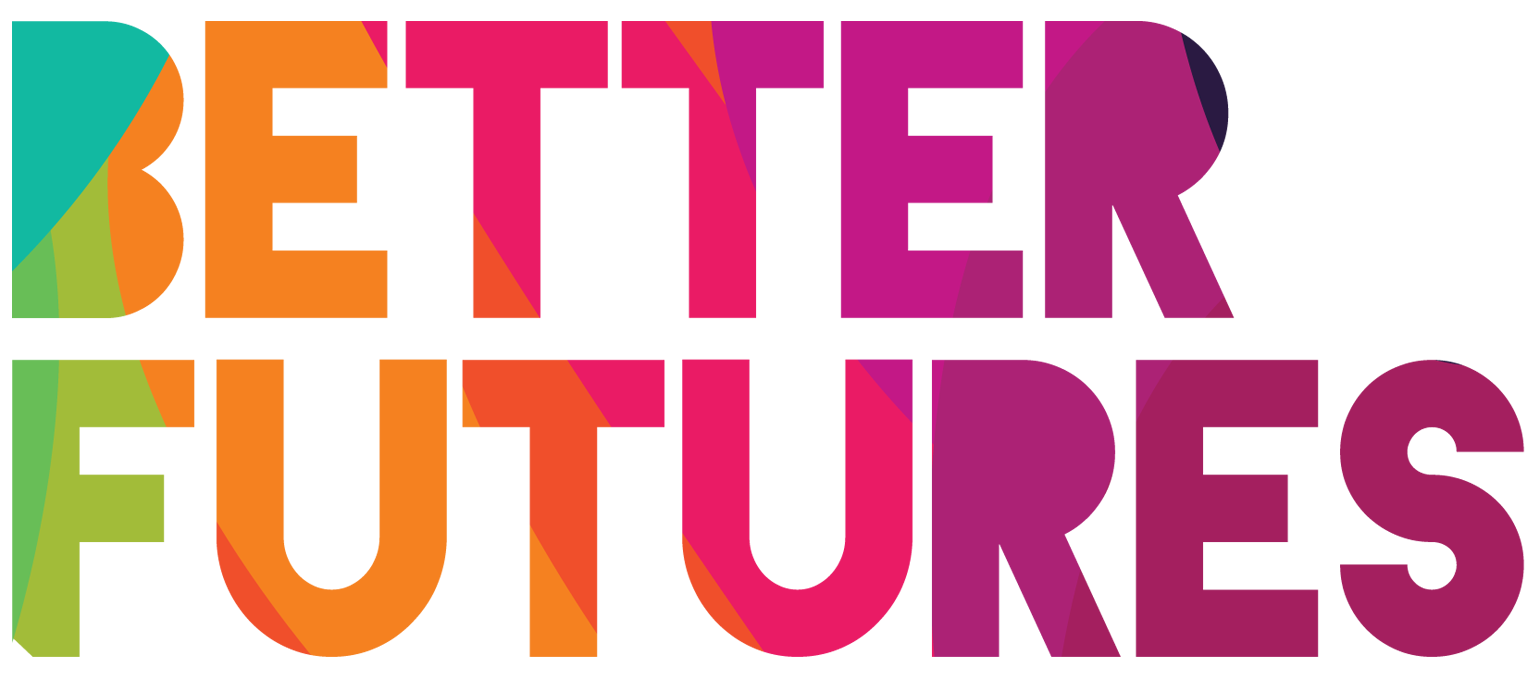 🌠INSPIRE  ▶️ link to full series🌠INSPIRE  ▶️ link to full seriesFirst, watch the video 🔻🎯 Goals of this activity:My ActivityPlan your Beauty & Care business⏳ This activity has 4 parts. You will need 1 hour 
to complete part 1. Parts 2-3 will take another hour. 
Part 4 is a follow-on activity.💬🗨️ Format: This activity can be done in different ways:With a mentor or expert advisor ⭐recommendedOn your ownYou will gain an understanding of the Beauty and Care business worldYou will consider what your own 
Beauty & Care business might look likeYou will identify steps you need 
to take to bring your idea to life   ⁉️ How to do the activity (✅tick the checkboxes when you have completed each step)   ⁉️ How to do the activity (✅tick the checkboxes when you have completed each step)1️⃣Take the time to do this task on your own and at your own speed2️⃣ Watch the video for this activity3️⃣ Think for a moment: Can you relate to Nejat’s reasons for having a Beauty and Care business ?4️⃣Read & think through and fill each part 
of the the activity template below5️⃣In part 1, you can conduct some research in your direct community , both online and face to face on other beauty and care businesses 6️⃣ Once you have researched and completed part 1,  proceed to think about your own idea and complete parts 2-37️⃣ Finally, check out the link in part 4, it takes you to another video and activity which will help you find how your idea can stand out. 
By the time you complete these, you should have 
a better understanding of what you want your beauty and care business to be , and how you can start building it1 Getting inspired by other beauty & care businesses1 Getting inspired by other beauty & care businesses1 Getting inspired by other beauty & care businesses1 Getting inspired by other beauty & care businesses1 Getting inspired by other beauty & care businessesGo to Instagram and Treatwell to find three
beauty & care businesses
 to get ideas and inspirationInstagramInstagramTreatwell  Treatwell  Go to Instagram and Treatwell to find three
beauty & care businesses
 to get ideas and inspiration1. Open Instagram on your phone 2. Search for #hashtags “#beauty care” 3. Check out the Instagram accounts of the businesses who post on Instagram using these hashtags & do the activity below1. Open Instagram on your phone 2. Search for #hashtags “#beauty care” 3. Check out the Instagram accounts of the businesses who post on Instagram using these hashtags & do the activity below1. Visit: treatwell.co.uk/treatment-guide/ 2. Look for beauty & care businesses that fit your interests & skills3. Find the accounts of these businesses on the Treatwell site and read the review. 4. Fill out the activity below1. Visit: treatwell.co.uk/treatment-guide/ 2. Look for beauty & care businesses that fit your interests & skills3. Find the accounts of these businesses on the Treatwell site and read the review. 4. Fill out the activity belowNames of three 
beauty & care businesses 
that I found and liked:Their services are:What I 👍 liked
about these businesses What I 👍 liked
about these businesses What do their customers
say about them? 
(both the good and bad) ✍️ ...✍️ ...I liked…
👍 ...👍 ...I liked…
👍 ...👍 ...Customers say that...✍️ ...✍️ ...I liked…
👍 ...👍 ...I liked…
👍 ...👍 ...Customers say that...✍️ ...✍️ ...I liked…
👍 ...👍 ...I liked…
👍 ...👍 ...Customers say that...2 My Beauty & care skills & idea2 My Beauty & care skills & idea2 My Beauty & care skills & idea2 My Beauty & care skills & idea2 My Beauty & care skills & idea2 My Beauty & care skills & idea2 My Beauty & care skills & ideaWhat would you enjoy about
working in beauty & care?What would you enjoy about
working in beauty & care?What would you enjoy about
working in beauty & care?What creative skills are you really good at?  FaceSkin-care
Makeup
Facials
Eyelashes
EyebrowsBodyWaxing / hair removal
Massage
Nails: pedicure
Nails: manicure
Spa treatmentHairWomen’s haircuts
Men’s haircuts
Childrens’ haircuts
Art haircuts
Barber / beardsWhich is your strongest
skill in Beauty & Care?Which is your strongest
skill in Beauty & Care?Which is your strongest
skill in Beauty & Care?So far, my Strongest skill is: 
✍️ So far, my Strongest skill is: 
✍️ So far, my Strongest skill is: 
✍️ So far, my Strongest skill is: 
✍️ What kind of business 
could you start 
centered around this skill:What kind of business 
could you start 
centered around this skill:What kind of business 
could you start 
centered around this skill:✍️ ✍️ ✍️ ✍️ What qualification 
and certification 
do you need to start this kind of business?✍️ ✍️ ✍️ Where can 
you get training & qualifications 
for this skill?✍️ ✍️ How can I deliver my service to  customers? At their home
At my home
In an existing salon
In my own salonAt their home
At my home
In an existing salon
In my own salonWhat equipment 
& products do I need to start this business?✍️ ✍️ ✍️ ✍️ ✍️ ✍️ ✍️ ✍️ Check out our video on How you can stand out with your ideaCheck out our video on How you can stand out with your ideaCheck out our video on How you can stand out with your ideaCheck out our video on How you can stand out with your ideaCheck out our video on How you can stand out with your ideaCheck out our video on How you can stand out with your ideaCheck out our video on How you can stand out with your idea